Asynchronous Learning for Grade 7-8 Core FrenchWeek of May 10, 2021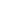 Au travail! Le monde des métiersBut d’apprentissage: Je lis et je regarde des vidéos au sujet des métiers. Je fais des liens avec ma vie et je pense aux possibilités pour l’avenir.But d’apprentissage: Je lis et je regarde des vidéos au sujet des métiers. Je fais des liens avec ma vie et je pense aux possibilités pour l’avenir.But d’apprentissage: Je lis et je regarde des vidéos au sujet des métiers. Je fais des liens avec ma vie et je pense aux possibilités pour l’avenir.Bonjour! Cette semaine, nous allons explorer le monde du travail et les métiers. D’autres mots possibles: une profession, un emploi.  Utilise ce dictionnaire visuel pour t’aider et pour ajouter du vocabulaire nouveau que tu apprends.Bonjour! Cette semaine, nous allons explorer le monde du travail et les métiers. D’autres mots possibles: une profession, un emploi.  Utilise ce dictionnaire visuel pour t’aider et pour ajouter du vocabulaire nouveau que tu apprends.Bonjour! Cette semaine, nous allons explorer le monde du travail et les métiers. D’autres mots possibles: une profession, un emploi.  Utilise ce dictionnaire visuel pour t’aider et pour ajouter du vocabulaire nouveau que tu apprends.Mes connaissances Un métier, c’est ce qu’on fait pour gagner dans la vie. Il y a beaucoup de possibilités pour les métiers différents! Pour chaque métier, on a besoin d' habiletés différentes et d'une éducation spécifique. Pense à ces questions: 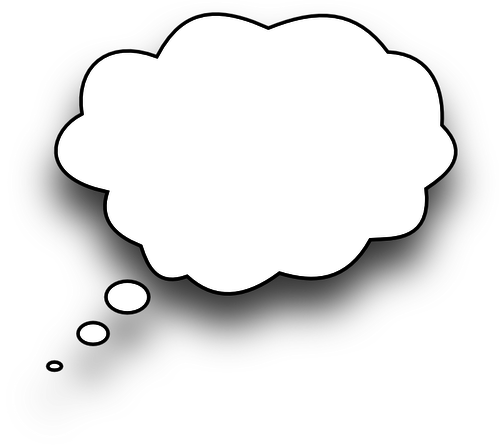 Quels métiers ou professions est-ce que tu peux nommer en français?Est-ce que tu as une idée de ce que tu veux faire quand tu grandis?Regarde ce site pour voir des exemples et lire des descriptions de quelques emplois de l’avenir. Ajoute des nouveaux mots à ton dictionnaire visuel. 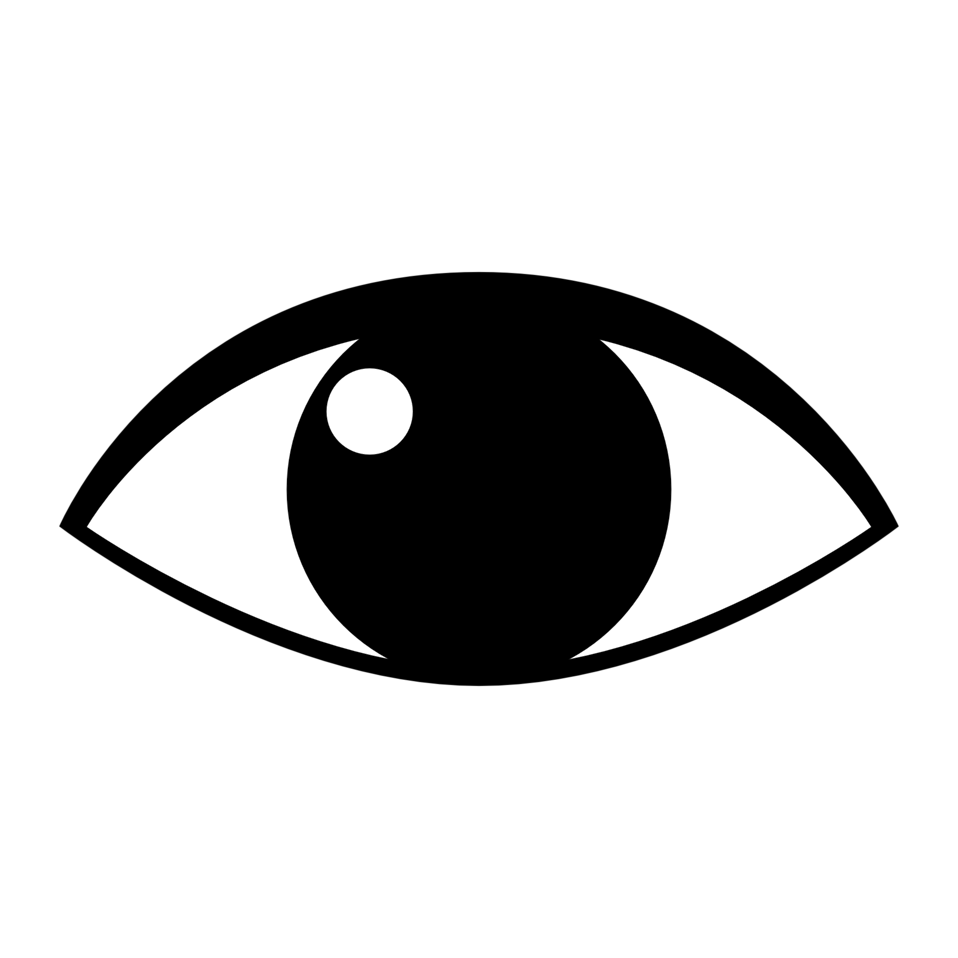 Quels métiers est-ce que tu penses être les plus intéressants?Pourquoi?Les métiersRegarde et écoute ces séries du site Idéllo et choisis une ou plusieurs vidéos parmi les métiers qui t'intéressent. 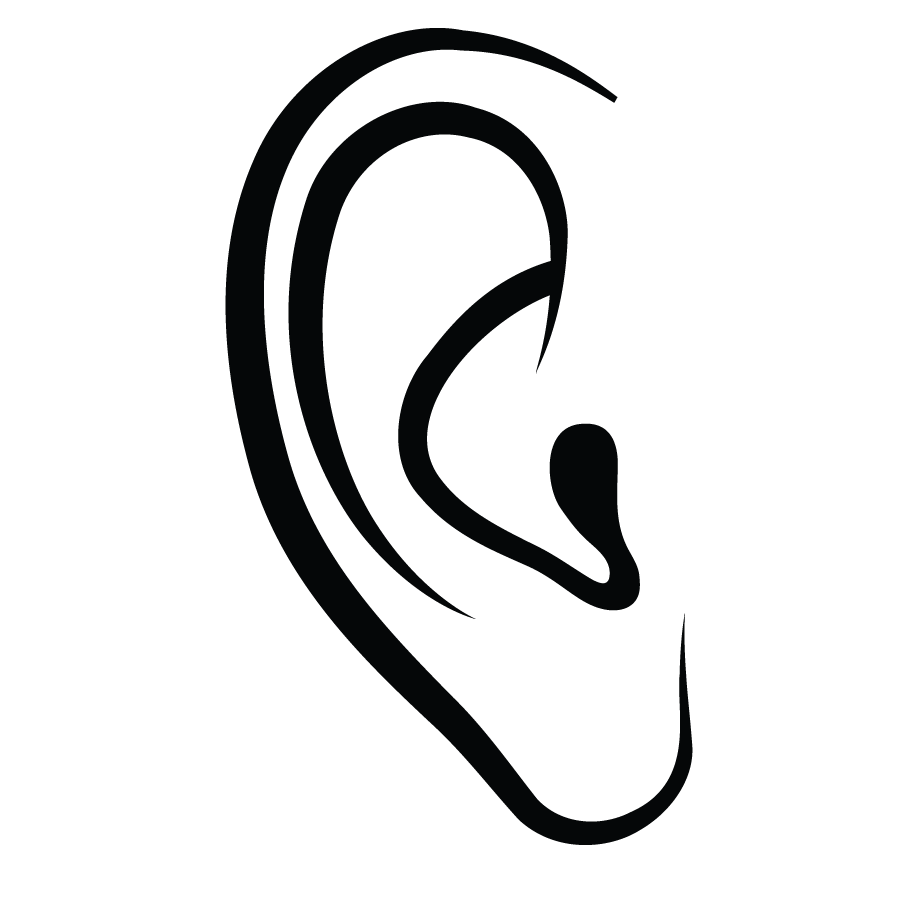 Mix MétiersGrouille-toiPour t’aider: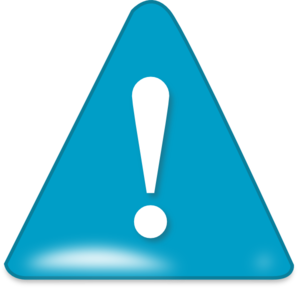 tu peux arrêter la vidéotu peux écouter plusieurs foistu peux utiliser les captions CC pour t’aider à voir les motsnote des nouveaux mots que tu apprends dans ton dictionnaire personnel. Quels métiers est-ce que tu as choisi?Qu’est-ce que tu as découvert?Choisis un métier que tu trouves intéressant. Remplis cet organisateur graphique afin de noter tes pensées. Crée un collage pour présenter des détails sur un métier présenté que tu as trouvé fascinant.  Les métiersRegarde et écoute ces séries du site Idéllo et choisis une ou plusieurs vidéos parmi les métiers qui t'intéressent. Mix MétiersGrouille-toiPour t’aider:tu peux arrêter la vidéotu peux écouter plusieurs foistu peux utiliser les captions CC pour t’aider à voir les motsnote des nouveaux mots que tu apprends dans ton dictionnaire personnel. Quels métiers est-ce que tu as choisi?Qu’est-ce que tu as découvert?Choisis un métier que tu trouves intéressant. Remplis cet organisateur graphique afin de noter tes pensées. Crée un collage pour présenter des détails sur un métier présenté que tu as trouvé fascinant.  Lecture et compréhensionChaque métier exige des habiletés différentes et une éducation spécifique comme tu peux le voir dans les exemples dans la section Imagine ton avenir des magazines Numérico-Quad 9. Ouvre ce magazine Numérico- Quad 9- Volume 7, N.4.Regarde la page couverture. Quel est le titre?Regarde les images dans la marge à gauche. Trouve la section “Imagine ton avenir” p. 18-19. Quel est le métier dans ce numéro?Regarde l’image. Est-ce que tu sais ce que c’est ce métier?Ouvre la page 18 et lis les détails de chaque métier relié au monde du sport. Quels autres métiers sont mentionnés?Quels sont les rôles associés à ce métier?Quelles sont les tâches ou les activités que quelqu'un qui veut faire ce métier doit faire?Est-ce qu’un de ces métiers te semble être intéressant? Lequel? Pourquoi? Tu n’as pas besoin de tout comprendre. Utilise des stratégies de lecture pour t’aider: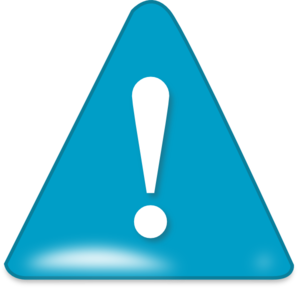 regarde les images 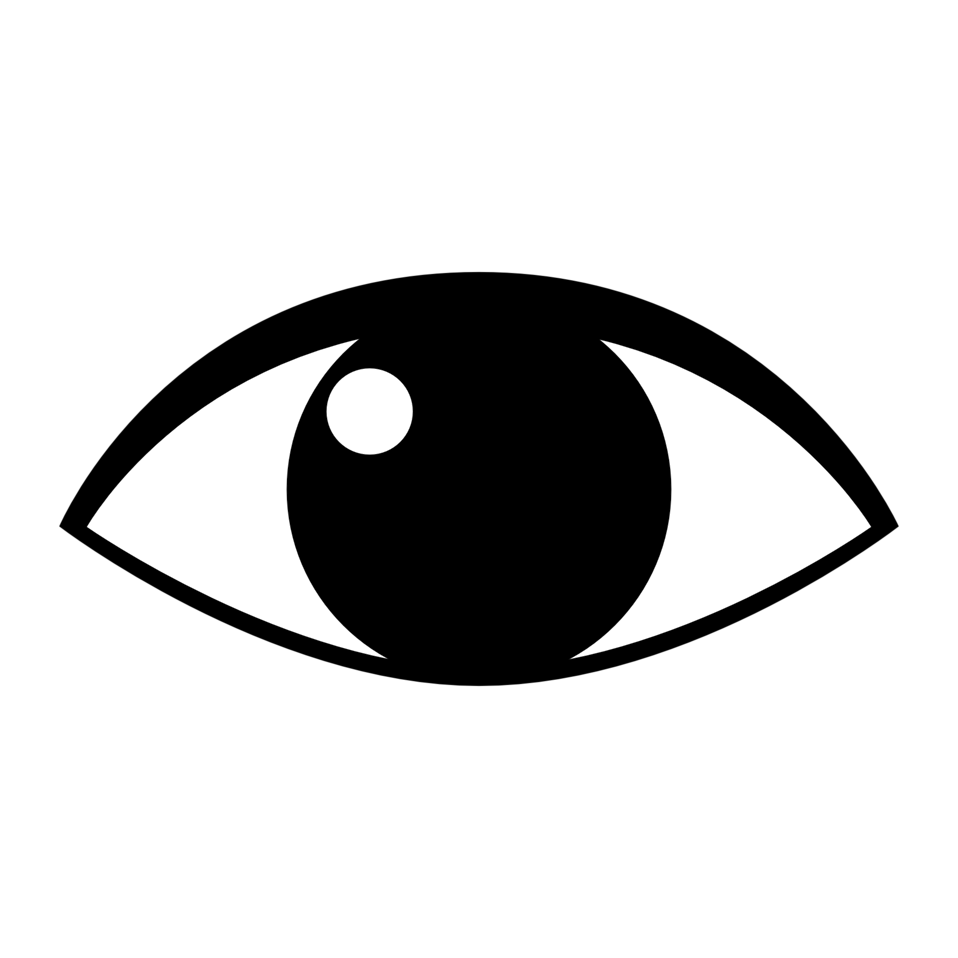 surligne les mots que tu connais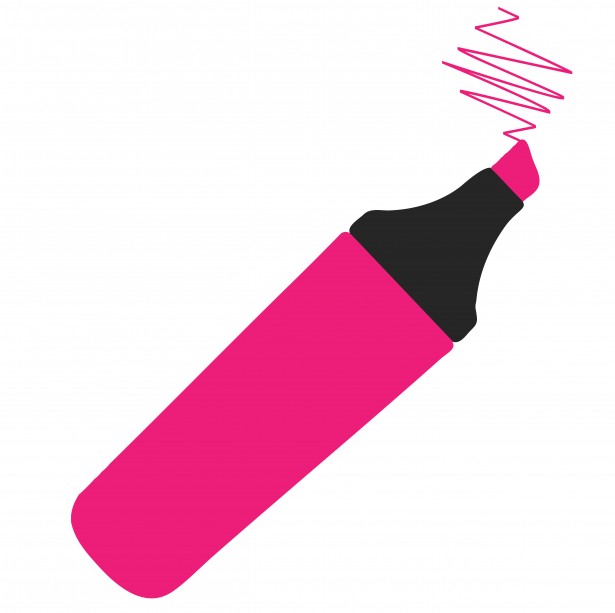 ajoute des nouveaux mots  à ton dictionnaire personnel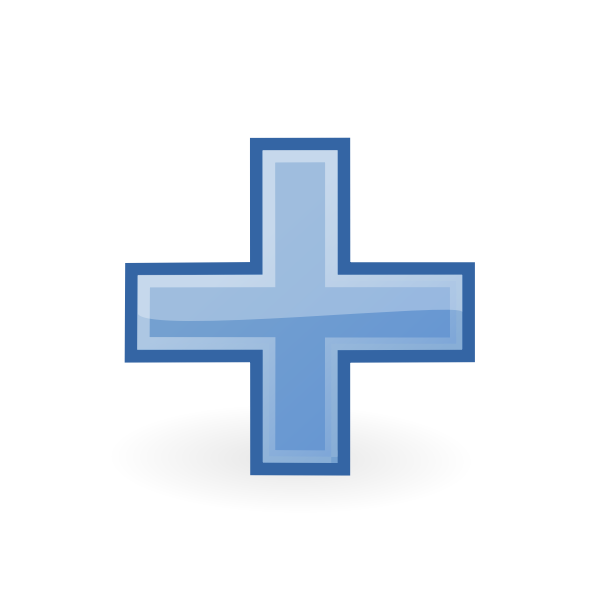 fais des inférences fais des liens à ce que tu sais déjà(http://clipart-library.com/clipart/498597.htm)Dans d’autres magazines Quad 9- à la section Imagine ton avenir tu peux aussi voir d’autres métiers.  Regarde les possibilités et fais une liste des métiers que tu as trouvé. Voici quelques suggestionsVolume 5, No. 2, p. 20Volume 5, No. 4, p. 20Volume 6, No. 4, p. 18Volume 8, No. 1, p.19As-tu trouvé d’autres?À la tâche - Un métier de ton choixChoisis un métier que tu penses avoir dans l’avenir, ou le métier de quelqu’un que tu connais dans la communauté, à la télé ou dans ta famille. Crée une carte pour ce métier. Utilise le modèle que tu as vu dans les magazines Quad 9 et dans le site emplois de l’avenir des pour t'aider ou choisis un autre format que tu aimes - Google, Google Slides ou Jamboard. Exemple: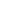 À la tâche - Un métier de ton choixChoisis un métier que tu penses avoir dans l’avenir, ou le métier de quelqu’un que tu connais dans la communauté, à la télé ou dans ta famille. Crée une carte pour ce métier. Utilise le modèle que tu as vu dans les magazines Quad 9 et dans le site emplois de l’avenir des pour t'aider ou choisis un autre format que tu aimes - Google, Google Slides ou Jamboard. Exemple: